Publicado en Madrid el 27/03/2020 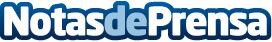 Ortotecsa presenta la cama hospitalaria ORBIS - Montaje ExpressLa Federación Española de Empresas de Tecnología Sanitaria hace un llamamiento a todas las empresas del sector para la fabricación de productos de primera necesidadDatos de contacto:Carlos Cano675356409Nota de prensa publicada en: https://www.notasdeprensa.es/ortotecsa-presenta-la-cama-hospitalaria-orbis Categorias: Nacional Medicina Sociedad Solidaridad y cooperación Otras Industrias http://www.notasdeprensa.es